When I Feel Angry  [insert photo]Sometimes I feel angry
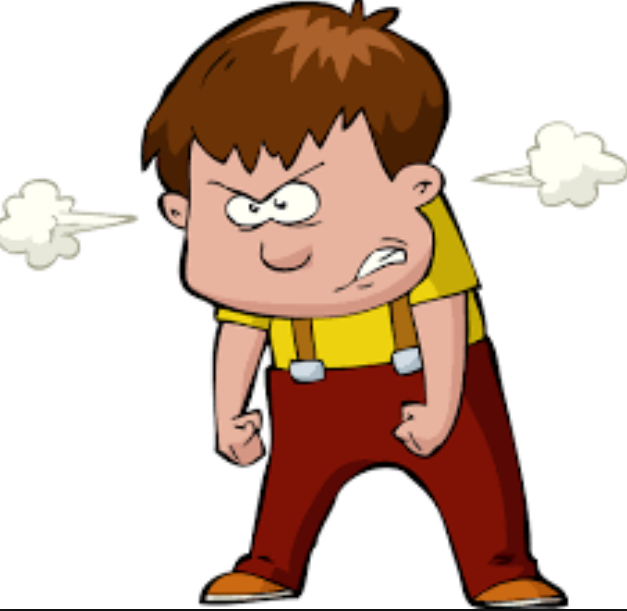 It's ok to feel angry sometimes, 
everyone gets angry at times.




I might get angry when.......
I think something is unfair	Or when there is a change in routine
           

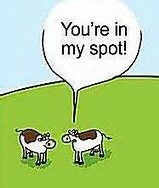 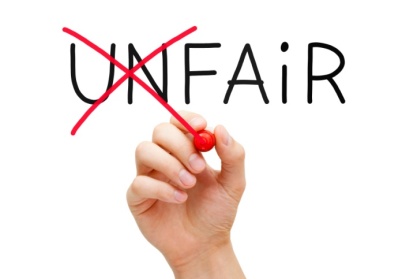 Or when people don't 			Or when I am told 
listen to me						to do something I 			don’t want to do



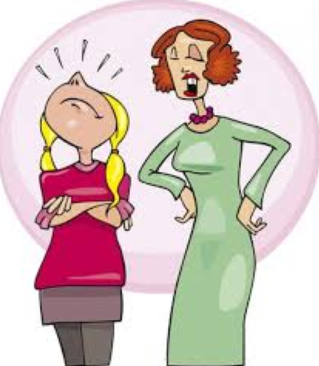 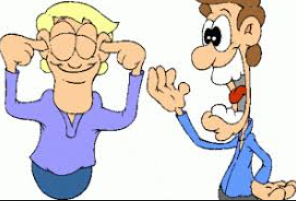 When I am angry I might…..
Start to feel hot and 			Wave my arms around
my cheeks go red
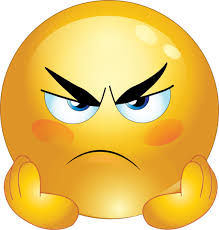 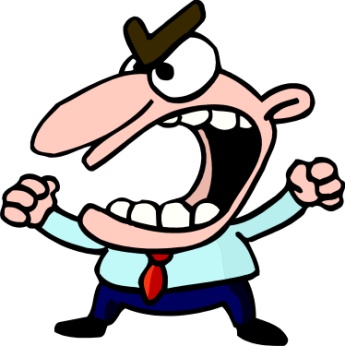 Start to talk loudly and 		Throw things around 
pace around.					the house


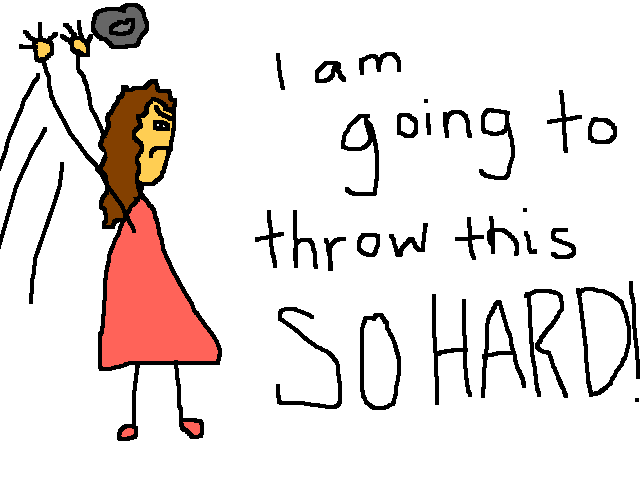 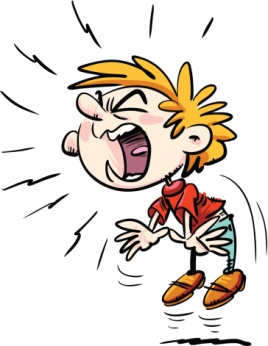 When I feel angry there are things I can do to 
calm down….Take 10 deep breaths, close my eyes and count to 10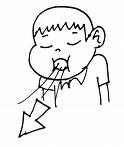 Go to my room and listen to my favourite 
music

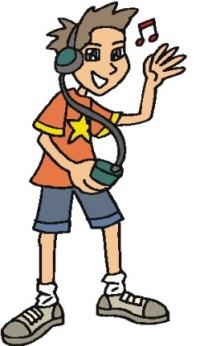 Go to my calm down spot 
[insert calm down spot]

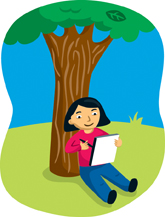 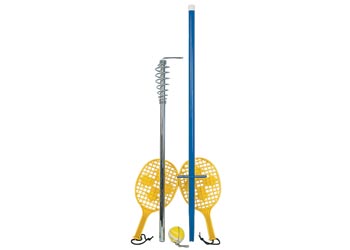 Go and hit my totem tennis ball outside.
Sometimes it is good to take a break from what I am doing

                
 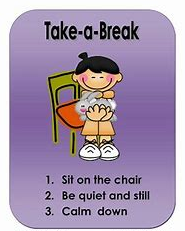 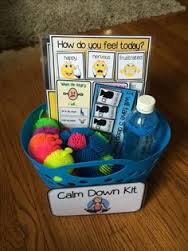 and use my calm down kit .

                           

I should always talk to an adult (mum, dad, teachers, carers) when I start to feel angry

            
 

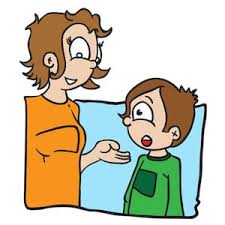 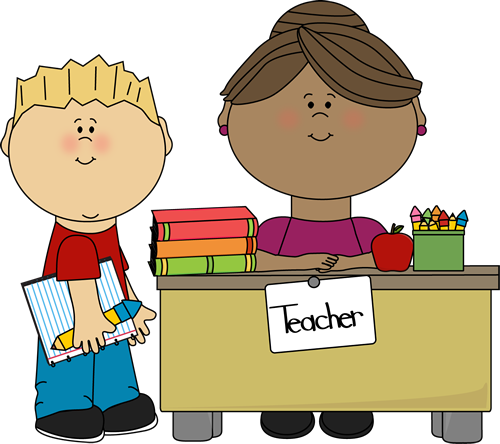 They will remind me of the things that help me calm down

I will feel better after talking and calming down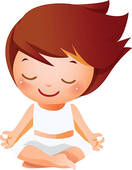 